SectionCUBS delete as appropriateCUBS delete as appropriateCUBS delete as appropriateCUBS delete as appropriateWeek2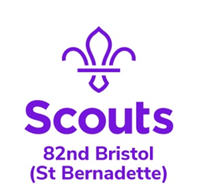 2Date28/04/2020Zoom Meeting Recap:Zoom Meeting Recap:Zoom Meeting Recap:Zoom Meeting Recap:Zoom Meeting Recap:First, we all held up the posters we had made researching a famous person with a disability – some Cubs even read their facts to us all. We then played a game thinking about physical disabilities – we had to draw pictures and write our name, first only putting the pencil between out feet and then in our mouth. We then drew the pictures with our hands and realised that it was much easier. We then took part in a guide dog quiz to learn all about guide dogs and their training.To finish off the session we played a cutlery game. First, we all held up the posters we had made researching a famous person with a disability – some Cubs even read their facts to us all. We then played a game thinking about physical disabilities – we had to draw pictures and write our name, first only putting the pencil between out feet and then in our mouth. We then drew the pictures with our hands and realised that it was much easier. We then took part in a guide dog quiz to learn all about guide dogs and their training.To finish off the session we played a cutlery game. First, we all held up the posters we had made researching a famous person with a disability – some Cubs even read their facts to us all. We then played a game thinking about physical disabilities – we had to draw pictures and write our name, first only putting the pencil between out feet and then in our mouth. We then drew the pictures with our hands and realised that it was much easier. We then took part in a guide dog quiz to learn all about guide dogs and their training.To finish off the session we played a cutlery game. First, we all held up the posters we had made researching a famous person with a disability – some Cubs even read their facts to us all. We then played a game thinking about physical disabilities – we had to draw pictures and write our name, first only putting the pencil between out feet and then in our mouth. We then drew the pictures with our hands and realised that it was much easier. We then took part in a guide dog quiz to learn all about guide dogs and their training.To finish off the session we played a cutlery game. First, we all held up the posters we had made researching a famous person with a disability – some Cubs even read their facts to us all. We then played a game thinking about physical disabilities – we had to draw pictures and write our name, first only putting the pencil between out feet and then in our mouth. We then drew the pictures with our hands and realised that it was much easier. We then took part in a guide dog quiz to learn all about guide dogs and their training.To finish off the session we played a cutlery game. Scouting from home task:Scouting from home task:Scouting from home task:Scouting from home task:Scouting from home task:Badge/ActivityBadge/ActivityDisability Awareness Activity Badge Disability Awareness Activity Badge Disability Awareness Activity Badge RequirementsRequirementsThe highlighted requirement is the one we are focusing on this week. Disability awarenessResearch a famous person with a disability. - completePhysical disability awarenessDraw a picture using only your feet to hold the pen - completeDeaf awarenessLearn the alphabet using fingerspelling. Show you understand a word communicated to you using fingerspelling.Sight awarenessExplain what guide dogs for blind people do. How are they trained? completeThe highlighted requirement is the one we are focusing on this week. Disability awarenessResearch a famous person with a disability. - completePhysical disability awarenessDraw a picture using only your feet to hold the pen - completeDeaf awarenessLearn the alphabet using fingerspelling. Show you understand a word communicated to you using fingerspelling.Sight awarenessExplain what guide dogs for blind people do. How are they trained? completeThe highlighted requirement is the one we are focusing on this week. Disability awarenessResearch a famous person with a disability. - completePhysical disability awarenessDraw a picture using only your feet to hold the pen - completeDeaf awarenessLearn the alphabet using fingerspelling. Show you understand a word communicated to you using fingerspelling.Sight awarenessExplain what guide dogs for blind people do. How are they trained? completeYour TaskYour TaskBetween now and our next Zoom session we would like you to learn the alphabet using fingerspelling. Then learn how to spell your name! You can ask your grown up to video you and send it to a Leader!Use the resources attached to help you or watch the video linked below: Between now and our next Zoom session we would like you to learn the alphabet using fingerspelling. Then learn how to spell your name! You can ask your grown up to video you and send it to a Leader!Use the resources attached to help you or watch the video linked below: Between now and our next Zoom session we would like you to learn the alphabet using fingerspelling. Then learn how to spell your name! You can ask your grown up to video you and send it to a Leader!Use the resources attached to help you or watch the video linked below: Useful ResourcesUseful Resourceshttps://www.youtube.com/watch?v=DgIvXXdwjvwhttps://www.youtube.com/watch?v=DgIvXXdwjvwhttps://www.youtube.com/watch?v=DgIvXXdwjvwNext StepNext StepLearn to fingerspell your name and ask a grown up to video you – then the badge is complete! Learn to fingerspell your name and ask a grown up to video you – then the badge is complete! Learn to fingerspell your name and ask a grown up to video you – then the badge is complete! 